Thank you for your support of our band programs!  The Band of Robinson Annual Poinsettia fundraiser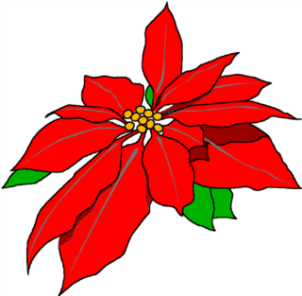 Please Contact Crystal Ernst at nursecriss@hotmail.com or Mr. Andrew Carter at Andrew.Carter@Cabarrus.k12.nc.us with your order. Order on or before Monday November 28You may pick up your poinsettias after school December 2nd in the tuba room beside the band room.Name_____________________________________Phone_____________________________6 1/2 “ Red qty. ________ x $15			8” Red qty._________ x $28.6 ½ Jingle Bells qty.________x $15		8” Jingle Bells qty. __________x $28Total Due __________ 		Paid Check # __________ or Cash__________ Payment due with ordersThank you for your support of our band programs!  The Band of Robinson Annual Poinsettia fundraiser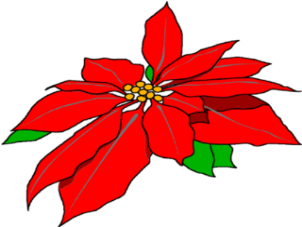 Please Contact Crystal Ernst at nursecriss@hotmail.com or Mr. Andrew Carter at Andrew.Carter@Cabarrus.k12.nc.us with your order. Order on or before Monday November 28You may pick up your poinsettias after school December 2nd in the tuba room beside the band room.Name_____________________________________Phone_____________________________6 1/2 “ Red qty. ________ x $15			8” Red qty._________ x $28.6 ½ Jingle Bells qty.________x $15		8” Jingle Bells qty. __________x $28Total Due __________ 		Paid Check # __________ or Cash__________ Payment due with orders